PANEVĖŽIO RAJONO SAVIVALDYBĖS ADMINISTRACIJOS DIREKTORIUSĮSAKYMASDĖL panevėžio rajono savivaldybės administracijos direktoriaus 2019 m. rugpjūčio 21 d. įsakymo nr. A-346 „DĖL informacijos apie pažeidimus panevėžio rajono savivaldybės administracijoje teikimo tvarkos aprašo patvirtinimo“ pakeitimo2022 m. rugsėjo      d. Nr. A-PanevėžysVadovaudamasis Lietuvos Respublikos vietos savivaldos įstatymo 18 straipsnio 1 dalimi            ir atsižvelgdamas į Lietuvos Respublikos Vyriausybės 2022 m. vasario 14 d.  nutarimą Nr. 129 „Dėl Lietuvos Respublikos Vyriausybės 2018 m. lapkričio 14 d. nutarimo Nr. 1133 „Dėl Lietuvos Respublikos pranešėjų apsaugos įstatymo įgyvendinimo“ pakeitimo, p a k e i č i u Informacijos apie pažeidimus Panevėžio rajono savivaldybės administracijoje teikimo tvarkos aprašą, patvirtintą Panevėžio rajono savivaldybės administracijos direktoriaus       2019 m. rugpjūčio 21 d. įsakymu Nr. A-346 „Dėl Informacijos apie pažeidimus Panevėžio rajono savivaldybės administracijoje teikimo tvarkos aprašo patvirtinimo“:1. pakeičiu 4 punktą ir jį išdėstau taip: 			        „4. Apraše vartojamos sąvokos suprantamos taip, kaip jos yra apibrėžtos Įstatyme, Nutarime ir kituose teisės aktuose, reglamentuojančiuose pranešėjų apsaugos reikalavimus:4.1. informacija apie pažeidimą – vidiniu informacijos apie pažeidimus teikimo kanalu arba kompetentingai institucijai žodžiu ar raštu, arba viešai asmens teikiama informacija apie šio Aprašo 4.7 papunktyje nustatytus požymius atitinkantį pažeidimą;4.2. informaciją apie pažeidimą pateikiantis asmuo – fizinis asmuo, pateikiantis informaciją apie pažeidimą įstaigoje, apie kurį sužinojo iš savo turimų ar turėtų tarnybos, darbo ar sutartinių (konsultavimo, rangos, subrangos, stažuotės, praktikos, savanoriškos veiklos ir pan.) santykių su šia įstaiga arba įdarbinimo ar kitų ikisutartinių santykių metu, taip pat informaciją apie pažeidimą pateikiantis savarankiškai dirbančio asmens statusą turintis asmuo, akcininkas ar asmuo, priklausantis įmonės administraciniam, valdymo ar priežiūros organui (įskaitant vykdomųjų galių neturinčius narius, taip pat savanorius ir apmokamus ar neapmokamus stažuotojus), arba bet kuris fizinis asmuo, dirbantis prižiūrint ir vadovaujant rangovams, subrangovams ir (ar) tiekėjams;4.3. įstaiga – viešasis ar privatusis juridinis asmuo, kita organizacija, užsienio juridinio asmens ar organizacijos padalinys, kuriuose pažeidimas galbūt rengiamas, daromas ar padarytas;4.4. kompetentinga institucija – subjektas, kuris pagal šį įstatymą priima, pagal kompetenciją nagrinėja arba perduoda kitoms institucijoms nagrinėti pranešimus ar pateiktą informaciją apie pažeidimus, koordinuoja pranešėjų apsaugos ir pagalbos jiems pagal šį įstatymą procesą;4.5. konfidencialumas – įstaigų ir kitų subjektų bei jų darbuotojų, valstybės tarnautojų ar pareigūnų veiklos principas, kuriuo užtikrinama, kad informaciją apie pažeidimą pateikusio asmens duomenys ir kita jį tiesiogiai ar netiesiogiai identifikuoti leidžianti informacija tvarkomi tik darbo ar tarnybos funkcijų atlikimo tikslais ir kad ši informacija neatskleidžiama tretiesiems asmenims, išskyrus šiame įstatyme nustatytus atvejus; 4.6.  pagalbininkas – fizinis asmuo, kuris padeda informaciją apie pažeidimą pateikiančiam asmeniui ir kurio pagalba turėtų būti konfidenciali;4.7. pažeidimas – įstaigoje galbūt rengiama, daroma ar padaryta nusikalstama veika, administracinis nusižengimas, tarnybinis nusižengimas ar darbo pareigų pažeidimas, taip pat šiurkštus privalomų profesinės etikos normų pažeidimas, mėginimas nuslėpti minėtą pažeidimą ar kitas grėsmę viešajam interesui keliantis arba jį pažeidžiantis teisės pažeidimas, apie kuriuos informaciją apie pažeidimą pateikiantis asmuo sužino iš savo turimų ar turėtų tarnybos, darbo ar sutartinių (konsultavimo, rangos, subrangos, stažuotės, praktikos, savanoriškos veiklos ir pan.) santykių su šia įstaiga arba įdarbinimo ar kitų ikisutartinių santykių metu bei dėl galimai patirto smurto, priekabiavimo ar mobingo ir kitus atvejus;4.8. pranešėjas – šio aprašo 4.2 papunktyje nurodytas asmuo, kurį kompetentinga institucija pripažįsta pranešėju;4.9. pranešimas – šiame įstatyme nustatytus formos reikalavimus atitinkantis arba laisvos formos, nurodant, kad vadovaujamasi šiuo įstatymu, kreipimasis į kompetentingą instituciją, kuriame pateikiama konkreti informacija apie pažeidimą, atitinkantį šiame įstatyme nustatytus požymius;4.10. vidinis informacijos apie pažeidimus teikimo kanalas – įstaigoje nustatyta tvarka sukurta ir taikoma informacijos apie šio Aprašo 4.7 papunktyje nurodytus pažeidimus šioje įstaigoje teikimo, tyrimo ir asmens informavimo procedūra.“;             2. pakeičiu 17 punktą ir jį išdėstau taip: „17. Įstaiga ne vėliau kaip per 2 darbo dienas nuo informacijos apie pažeidimą gavimo turi pranešti informaciją apie pažeidimą pateikusiam asmeniui, kad gavo jo pateiktą informaciją. Išnagrinėjusi asmens pateiktą informaciją apie pažeidimą, įstaiga ne vėliau kaip per 10 darbo dienų nuo šios informacijos gavimo patvirtinimo turi pranešti informaciją apie pažeidimą pateikusiam asmeniui apie jo pateiktos informacijos nagrinėjimo eigą (numatytus ar atliktus nagrinėjimo veiksmus, jų pagrindimą) arba atsisakymą šią informaciją nagrinėti.“;             3. pakeičiu Informacijos apie pažeidimus Panevėžio rajono savivaldybės administracijoje teikimo tvarkos aprašo 1 priedą ir išdėstau nauja redakcija (pridedama).Savivaldybės administracijos direktorius                                                                Eugenijus LunskisViktorija Urbaitė2022-09-16  Informacijos apie pažeidimus Panevėžio            rajono savivaldybės administracijoje teikimo tvarkos aprašo 1 priedas PRANEŠIMAS APIE PAŽEIDIMĄ20 ___ m. ______________ ___ d.____________________________(vieta)Asmens, pranešančio apie pažeidimą, duomenysAsmens, pranešančio apie pažeidimą, duomenysAsmens, pranešančio apie pažeidimą, duomenysVardas, pavardė Asmens kodas arba gimimo data, jeigu asmens kodo neturiDarbovietė (su įstaiga siejantys ar sieję tarnybos, darbo ar sutartiniai santykiai)PareigosTelefono Nr. (pastabos dėl susisiekimo)Asmeninis el. paštas arba gyvenamosios vietos adresasInformacija apie pažeidimąInformacija apie pažeidimąInformacija apie pažeidimą1.	Apie kokį pažeidimą pranešate? Kokio pobūdžio tai pažeidimas?1.	Apie kokį pažeidimą pranešate? Kokio pobūdžio tai pažeidimas?1.	Apie kokį pažeidimą pranešate? Kokio pobūdžio tai pažeidimas?2.	Kas padarė šį pažeidimą? Kokie galėjo būti asmens motyvai darant pažeidimą?2.	Kas padarė šį pažeidimą? Kokie galėjo būti asmens motyvai darant pažeidimą?2.	Kas padarė šį pažeidimą? Kokie galėjo būti asmens motyvai darant pažeidimą?3.	Pažeidimo padarymo vieta, laikas.3.	Pažeidimo padarymo vieta, laikas.3.	Pažeidimo padarymo vieta, laikas.Duomenys apie pažeidimą padariusį asmenį ar asmenisDuomenys apie pažeidimą padariusį asmenį ar asmenisDuomenys apie pažeidimą padariusį asmenį ar asmenisVardas, pavardėDarbovietėPareigos4.	Ar yra kitų asmenų, kurie dalyvavo ar galėjo dalyvauti darant pažeidimą? Jei taip, nurodykite, kas jie.4.	Ar yra kitų asmenų, kurie dalyvavo ar galėjo dalyvauti darant pažeidimą? Jei taip, nurodykite, kas jie.4.	Ar yra kitų asmenų, kurie dalyvavo ar galėjo dalyvauti darant pažeidimą? Jei taip, nurodykite, kas jie.5.	Ar yra kitų pažeidimo liudininkų? Jei taip, pateikite jų kontaktinius duomenis.5.	Ar yra kitų pažeidimo liudininkų? Jei taip, pateikite jų kontaktinius duomenis.5.	Ar yra kitų pažeidimo liudininkų? Jei taip, pateikite jų kontaktinius duomenis.Vardas, pavardėPareigosDarbovietėTelefono Nr.El. paštas6.	Kada pažeidimas buvo padarytas ir kada apie jį sužinojote arba jį pastebėjote?6.	Kada pažeidimas buvo padarytas ir kada apie jį sužinojote arba jį pastebėjote?6.	Kada pažeidimas buvo padarytas ir kada apie jį sužinojote arba jį pastebėjote?7.	 Kokius pažeidimą pagrindžiančius duomenis, galinčius padėti atlikti pažeidimo tyrimą, galėtumėte pateikti? Nurodykite pridedamus rašytinius ar kitus duomenis apie pažeidimą.7.	 Kokius pažeidimą pagrindžiančius duomenis, galinčius padėti atlikti pažeidimo tyrimą, galėtumėte pateikti? Nurodykite pridedamus rašytinius ar kitus duomenis apie pažeidimą.7.	 Kokius pažeidimą pagrindžiančius duomenis, galinčius padėti atlikti pažeidimo tyrimą, galėtumėte pateikti? Nurodykite pridedamus rašytinius ar kitus duomenis apie pažeidimą.8.	Ar apie šį pažeidimą jau esate kam nors pranešęs? Jei pranešėte, kam buvo pranešta ir ar gavote atsakymą? Jei gavote atsakymą, nurodykite jo esmę.8.	Ar apie šį pažeidimą jau esate kam nors pranešęs? Jei pranešėte, kam buvo pranešta ir ar gavote atsakymą? Jei gavote atsakymą, nurodykite jo esmę.8.	Ar apie šį pažeidimą jau esate kam nors pranešęs? Jei pranešėte, kam buvo pranešta ir ar gavote atsakymą? Jei gavote atsakymą, nurodykite jo esmę.9.	Papildomos pastabos ir komentarai.9.	Papildomos pastabos ir komentarai.9.	Papildomos pastabos ir komentarai. Patvirtinu, kad esu susipažinęs su teisinėmis pasekmėmis už melagingos informacijos teikimą, o mano teikiama informacija yra teisinga. Patvirtinu, kad esu susipažinęs su teisinėmis pasekmėmis už melagingos informacijos teikimą, o mano teikiama informacija yra teisinga. Patvirtinu, kad esu susipažinęs su teisinėmis pasekmėmis už melagingos informacijos teikimą, o mano teikiama informacija yra teisinga.DataDataParašas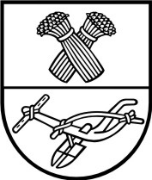 